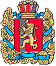 Администрация Шапкинского сельсоветаЕнисейского районаКрасноярского краяПОСТАНОВЛЕНИЕ15.09.2015г.        		                     п. Шапкино                                        	             № 20-пО внесении изменений в сведения государственного кадастра недвижимости по земельному участку с кадастровым номером 24:12:0550203:174	Руководствуясь Федеральным законом от 23.06.2014 № 171-ФЗ «О внесении изменений в Земельный кодекс Российской Федерации и отдельные законодательные акты Российской Федерации», Уставом сельсовета, в связи с регистрацией права собственности на гараж, расположенный на земельном участке с кадастровым номером 24:12:0550203:174 и Свидетельством о государственной регистрации права от 06.07.2015 года ПОСТАНОВЛЯЮ:1.Внести изменения в сведения государственного кадастра недвижимости по земельному участку с кадастровым номером 24:12:0550203:174: Фразу «разрешенное использование – для строительства гаража» заменить фразой «разрешенное использование – приусадебный участок личного подсобного хозяйства». 2.Контроль за исполнением данного постановления оставляю за собой.3.Постановление вступает в силу со дня подписания.Глава Шапкинского сельсовета	          		                                       Л.И. Загитова